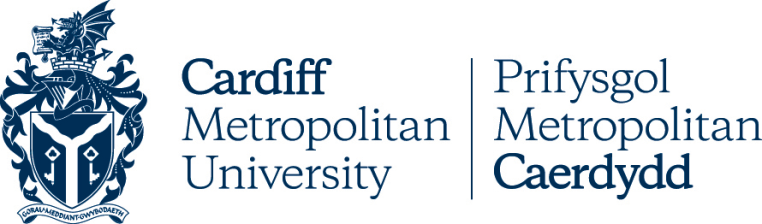 Polisi Ymchwil AgoredTAFLEN GLAWR Y POLISIManylion AllweddolRheoli FersiwnCyflwyniadDibenMae Met Caerdydd wedi ymrwymo i wella ansawdd, uniondeb a hygyrchedd ein hymchwil trwy gefnogi diwylliant ac arfer cynyddol o Ymchwil Agored (YA).Rydym yn cydnabod argymhellion diweddar a wnaed gan UNESCO sy’n datgan y gall ymchwil agored fod yn declyn pwerus i leihau anghydraddoldebau rhwng ac o fewn gwledydd a hybu’r hawl dynol i fwynhau ac elwa ar gynnydd gwyddonol, fel y nodir yn y Datganiad Cyffredinol o Hawliau Dynol.Nodwn ymrwymiadau a wnaed ar Fap Trywydd Ymchwil a Datblygu Llywodraeth y DU i groesawu potensial arferion ymchwil agored ac i roi cymhellion cryf i rannu data agored lle bo'n briodol, fel bod y gallu i atgynhyrchu yn cael ei alluogi, a bod gwybodaeth yn cael ei rhannu a'i lledaenu ar y cyd.1.1.4	Rydym hefyd yn nodi bod polisi Mynediad Agored UKRI wedi'i ddiweddaru o 1 Ebrill 2022; polisi a gynlluniwyd i wireddu uchelgais Llywodraeth y DU bod ymchwil a ariennir yn gyhoeddus ar gael i'r cyhoedd yn ddi-oed neu gyfyngiadau ar ei ddefnydd ehangach a'i gymhwyso.CwmpasMae'r polisi hwn yn nodi uchelgeisiau lefel uchel y Brifysgol o ran YA.  Cydnabyddir, er bod cynnydd wedi’i wneud o ran gwella natur agored yr ymchwil a gynhyrchir ym Met Caerdydd, bod angen gwneud mwy o ymdrech yn awr os yw’r sefydliad am gyflawni ei uchelgais i sicrhau bod pob ymchwil a all fod yn agored yn hygyrch i bawb. unrhyw un.Gan fod hyn yn wir, mae'r polisi wedi'i gysylltu â chynllun gweithredu sylfaenol i wella cydymffurfiaeth â'r polisi hwn dros amser. Bydd y cynllun gweithredu yn para dwy flynedd academaidd i ddechrau. Mae'r polisi hwn yn berthnasol i bawb sy'n ymgymryd ag ymchwil ym Met Caerdydd ac mae'n cynnwys disgwyliadau penodol ar gyfer ymchwilwyr a'r Brifysgol.DiffiniadauMae Ymchwil Agored (YA) yn seiliedig ar yr egwyddor mai gwybodaeth sy'n cynhyrchu'r budd mwyaf os caiff ei rhannu mor eang â phosibl. Mae UNESCO yn cynnig y diffiniad a ganlyn, “dyfais cynhwysol sydd…yn anelu at wneud gwybodaeth wyddonol amlieithog ar gael yn agored, yn hygyrch ac yn ailddefnyddiadwy i bawb, er mwyn cynyddu…cydweithio a rhannu gwybodaeth er budd…cymdeithas.  Mae’n cynnwys yr holl…ddisgyblaethau ac agweddau ar arferion ysgolheigaidd, gan gynnwys y gwyddorau sylfaenol a chymhwysol, y gwyddorau naturiol a chymdeithasol a’r dyniaethau.” Cyfeirir ato weithiau fel Gwyddoniaeth Agored.Mynediad Agored (MA): amrywiaeth o bractisau lle mae allbynnau ymchwil cyhoeddedig yn cael eu dosbarthu ar-lein, yn rhad ac am ddim o daliadau mynediad neu rwystrau eraill ac, fel y cyfryw, mae'n hwyluso cyflawniad Ymchwil Agored. Mae'n elfen bwysig o Ymchwil Agored a dyma ffocws Atodiad 1 y polisi hwn.Data ymchwil yw data ar ffurf ffeithiau, arsylwadau, delweddau, canlyniadau, recordiadau, mesuriadau neu brofiad y mae allbwn ymchwil yn seiliedig arnynt.  Gall data fod yn rhifiadol, disgrifiadol, gweledol neu gyffyrddol a gellir eu cadw mewn unrhyw fformat neu gyfrwng.Disgwyliadau o dan y polisi hwnBydd y Brifysgol yn:Datblygu a chyfleu cynllun gweithredu clir i wneud ei ymchwil yn fwy agored a thryloyw.Darparu a rheoli systemau addas ar gyfer adneuo a rhannu allbynnau ymchwil a data ymchwil i alluogi ymchwilwyr i gyflawni’r disgwyliadau a restrir yn adran 2.1 o’r polisi hwn.Cyfleu ein neges ar ymchwil agored a chyfeirio’n glir at hyfforddiant a chefnogaeth i’n hymchwilwyr ar bob cam o gylch bywyd yr ymchwil.
Bydd ymchwilwyr yn:Ystyried goblygiadau ymchwil agored yn gynnar yn y broses ymchwil mewn perthynas â'u hallbynnau ymchwil, gan gynnwys data ymchwil a chyhoeddiadau, i sicrhau bod y budd a'r effaith fwyaf posibl yn cael eu cyflawni cyn gynted â phosibl yn y broses ymchwil h.y. bydd ymchwil mor agored â phosibl. bosibl ac mor gaeedig ag y bo angen.  Sicrhau eu bod yn gyfarwydd ag unrhyw ofynion ymchwil agored sydd gan gyllidwyr eu hymchwil, a’u bod yn cadw atynt.Mabwysiadu dynodwyr safonol drostynt eu hunain (e.e. ORCID) a'u hallbynnau ymchwil (e.e. DOI) i'w cynorthwyo i ddarganfod ac ailddefnyddio.2.1.5	Sicrhau eu bod yn gyfarwydd â'u Hysgol a'u harferion sy'n ymwneud â disgyblaeth a'u bod yn cadw atynt.Rolau a ChyfrifoldebauMae’r polisi hwn yn berthnasol i bob unigolyn sy’n gwneud ymchwil ym Mhrifysgol Metropolitan Caerdydd.Mae gan y Pwyllgor Ymchwil ac Arloesi berchnogaeth strategol ar y polisi ac mae'n gyfrifol am fonitro'r cynllun gweithredu sy'n gysylltiedig ag ef a'i adolygu o bryd i'w gilydd, yn unol ag Amserlen y Brifysgol ar gyfer Cymeradwyo Polisïau.Polisïau a Gweithdrefnau CysylltiedigDylai ymchwilwyr y dyfernir cyllid iddynt gan UKRI, neu unrhyw un o’i gyrff cyfansoddol, nodi eu Polisi Mynediad Agored UKRI wedi’i ddiweddaru a gyflwynwyd ym mis Ebrill 2022. Mae’r polisi’n berthnasol i erthyglau ymchwil o fewn y cwmpas a gyflwynir i’w cyhoeddi ar neu ar ôl 1 Ebrill 2022 a monograffau o fewn y cwmpas, penodau llyfrau a chasgliadau wedi’u golygu a gyhoeddwyd ar neu ar ôl 1 Ionawr 2024. Mae UKRI wedi cyhoeddi canllawiau ac adnoddau i gefnogi ymchwilwyr i gydymffurfio â'r polisi sydd i'w weld yma.  Gellir ceisio cyngor hefyd gan y Gwasanaethau Ymchwil ac Arloesi a fydd yn gweithio gyda'r llyfrgell i sicrhau bod unrhyw staff yr effeithir arnynt yn ymwybodol o'r polisi a'i ofynion.  Mae rhagor o fanylion ar gael yn Atodiad 3.Dylai ymchwilwyr hefyd ymgyfarwyddo â Pholisi Rheoli Data Ymchwil y Brifysgol a Pholisi’r Brifysgol ar hawliau staff mewn perthynas ag Eiddo Deallusol (yn enwedig Adran 3 “Perchnogaeth IPR”).  Cynghorir ymchwilwyr hefyd i nodi’r wybodaeth Mynediad Agored a’r llif gwaith sydd ynghlwm wrth y polisi hwn yn Atodiad 1.Adolygu a ChymeradwyoBydd y polisi hwn yn cael ei adolygu gan y Pwyllgor Ymchwil ac Arloesi bob tair blynedd, yn unol ag Atodlen y Brifysgol ar gyfer Cymeradwyo Polisi.  Cynhelir yr adolygiad nesaf yn y flwyddyn academaidd 2024/25.Yn ogystal, bydd diweddariad ar gynnydd yn erbyn y cynllun gweithredu sy'n gysylltiedig â'r polisi hwn yn cael ei wneud yn flynyddol.Atodiad 1Mynediad Agored ym Met Caerdydd – Gwybodaeth Allweddol  Mae Mynediad Agored (MA) yn set o arferion lle mae allbynnau ymchwil yn cael eu cyhoeddi a'u dosbarthu'n ddigidol ac yn rhydd o waliau talu neu rwystrau mynediad eraill. Mae YA yn rhan allweddol o Ymchwil Agored (YA); mae'n gonglfaen i MA trwy sicrhau bod ymchwil gyhoeddedig ar gael mor agored â phosibl tra'n galluogi ymchwilwyr i gadw rheolaeth dros eu hawlfraint eu hunain, ymhlith eiddo deallusol arall.  Mae'r wybodaeth ganlynol yn rhoi diffiniadau ar gyfer y termau a ddefnyddir amlaf sy'n gysylltiedig â MA ac yn esbonio'r ffyrdd y mae Met Caerdydd yn cefnogi cyhoeddi mynediad agored.  I gael rhagor o wybodaeth a chymorth ynghylch allbynnau “anhraddodiadol”, sydd y tu allan i'r llwybrau cyhoeddi a ddisgrifir yma, cysylltwch â'r Llyfrgellydd Ymchwil, neu ewch i dudalennau gwe'r llyfrgell.Mae Met Caerdydd wedi ymrwymo i sicrhau bod yr elfennau hynny o'i hallbwn ymchwil y gellir eu gwneud yn agored, yn rhai mynediad agored.  Anogir ymchwilwyr i ystyried y tri llwybr canlynol y gellir eu dilyn i sicrhau bod ymchwil gyhoeddedig ar gael ar sail MA. Mae gwybodaeth am lwybrau i gyhoeddi MA ar gael yn gyffredinol trwy dudalennau gwe y cyfnodolyn/cyhoeddwr neu gellir dod o hyd iddi drwy Sherpa Romeo.Fodd bynnag, cydnabyddir y bydd achosion lle nad yw cyhoeddi Mynediad Agored yn bosibl ac mae hyn yn dderbyniol o dan y polisi hwn, ar yr amod bod ystyriaeth briodol wedi'i rhoi i'r llwybrau cyhoeddi Mynediad Agored sydd ar gael.  Llwybr 1: Mynediad Agored Gwyrdd (MA Gwyrdd): Cyhoeddi mewn lleoliad sy’n caniatáu i awduron gadw copi o’r llawysgrif a dderbynnir yn ein cadwrfa, fel arfer yn dilyn cyfnod embargo. Llwybr 2: Mynediad Agored Aur (MA Aur): Cyhoeddi mewn lleoliad a thalu Tâl Prosesu Erthyglau (TPE) i ganiatáu mynediad agored ar unwaith. Mae'r fersiwn sydd wedi'i chyhoeddi'n llawn ar gael i unrhyw un pan gaiff ei chyhoeddi. Codir tâl ar y person/sefydliad am y TPE ond dim ond ar yr awduron arweiniol/cyfatebol y cânt eu codi.Mae'r rhain yn gymysgedd o gyfnodolion MA hybrid (lle cyhoeddir erthyglau Mynediad Agored ochr yn ochr ag erthyglau â waliau tâl) a chyfnodolion Mynediad Agored yn unig. Gan fod y ddau yn cynnwys TPE i ariannu cyhoeddi, mae gan y Gwasanaethau Llyfrgell nifer o gytundebau i gefnogi'r math hwn o gyhoeddi nad yw'n trosglwyddo unrhyw gost i awduron. Dylai awduron fod yn ofalus i beidio â drysu rhwng TPE a thaliadau a godir gan allfeydd a ystyrir yn “gyhoeddiadau gwagedd”. Bydd siopau o'r fath yn aml yn codi ffioedd talu-i-gyhoeddi heb gynnal adolygiad trwyadl, neu unrhyw adolygiad gan gymheiriaid.  O ystyried yr achosion cynyddol o allfeydd o'r fath, argymhellir bod awduron yn defnyddio offer fel Think Check Submit a Directory of Open Access Journals i sicrhau eu bod yn cyhoeddi eu gwaith mewn lleoliadau dilys.  Mae cyngor pellach ar gael hefyd gan y Llyfrgellydd Ymchwil.Llwybr 3: Mynediad Agored Diemwnt (MA Diemwnt): Cyhoeddi mewn cyfnodolyn MA heb TPE yn rhad ac am ddim yn unig. Mae'r fersiwn sydd wedi'i chyhoeddi'n llawn ar gael i unrhyw un pan gaiff ei chyhoeddi.Cyfnodolion yw'r rhain nad ydynt yn codi tâl am gyhoeddi gan eu bod yn ariannu eu gweithgareddau trwy ddulliau gwahanol. Mae'r DOAJ (Cyfeiriadur Cylchgronau Mynediad Agored) yn mynegeio gwybodaeth ddefnyddiol am ble i ddod o hyd i gyfnodolion MA Diemwnt.TEITL POLISIPolisi Ymchwil AgoredDYDDIAD CYMERADWYO6 Gorffennaf 2022CORFF CYMERADWYOPwyllgor Ymchwil ac ArloesiFERSIWN2DYDDIADAU ADOLYGU BLAENOROLHydref 2014DYDDIAD YR ADOLYGIAD NESAFGorffennaf 2025CANLYNIAD ASESIAD EFFAITH CYDRADDOLDEBDim newid mawrPOLISÏAU / GWEITHDREFNAU / CANLLAWIAU CYSYLLTIEDIGPolisi Rheoli Data YmchwilPolisi HEDGweithdrefnau Mynediad AgoredDYDDIAD GWEITHREDUMedi 2022PERCHENNOG POLISI (TEITL SWYDD)REF a Rheolwr PolisiUNED / GWASANAETHGwasanaethau Ymchwil ac ArloesiE-BOST CYSWLLTkajefferies@cardiffmet.ac.ukFERSIWNDYDDIADRHESWM DROS NEWID1.0Hydref 2014Fersiwn cyntaf2.0Gorffennaf 2022Ail fersiwn 